20.1.2021. Učenica MT-                           	       +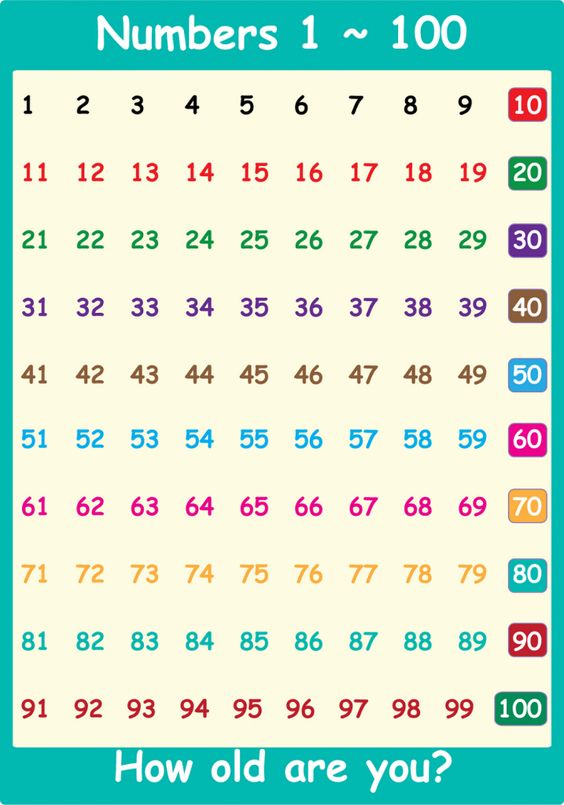  ZBROJI POMOĆU BROJEVNE CRTE:20 + 1 =	20 + 9 =20 + 2 =	20 + 10 =20 + 3 =20 + 4 =20 + 5 =20 + 6 =20 + 7 = 20 + 8 =